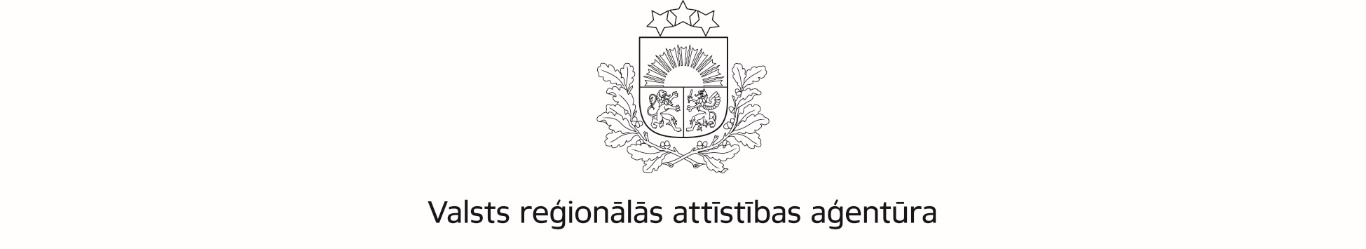 Konkursa par Ministru kabineta 2019.gada 17.septembra sēdes protokola Nr.42 34.§ 30.punktā piešķirtā finansējuma  piešķiršanu pasākuma “Reģionālās attīstības atbalsta pasākums – infrastruktūras pielāgošana un uzturēšana” ietvaros, 1. un 2. kārtas nolikums (Apstiprināts konkursa komisijas 20.10.2021. sēdē.)Rīga, 2021Projektu Konkursa apraksts1.1.	PamatojumsMinistru kabineta 2019.gada 17.septembra sēdes protokola Nr.42 34.§ 30.punkts ar kuru  piešķirts finansējums pasākumam “Reģionālās attīstības atbalsta pasākums – infrastruktūras pielāgošana un uzturēšana” (turpmāk tekstā – Programma).2021. gada 6. oktobra sadarbības līgums starp Valsts reģionālās attīstības aģentūru (turpmāk tekstā – Aģentūra) un Vides aizsardzības un reģionālās attīstības ministriju (turpmāk tekstā – Ministrija),  ar kuru Ministrija  tās kompetencē esošā valsts pārvaldes uzdevuma reģionālās attīstības jomā – piedalīties reģionālās attīstības pasākumu un teritoriālās sadarbības atbalsta pasākumu ierosināšanā, vadībā un koordinācijā – ietvaros uzdod, un Aģentūra apņemas veikt pasākuma “Reģionālās attīstības atbalsta pasākums – infrastruktūras pielāgošana un uzturēšana” izpildi atbilstoši Līguma noteikumiem.Konkursu organizē Valsts reģionālās attīstības aģentūra sadarbībā ar biedrību “Latvijas Futbola federācija”.1.2.	Projektu konkursa mērķisKonkursa “Reģionālās attīstības atbalsta pasākums – infrastruktūras pielāgošana un uzturēšana” (turpmāk – Konkurss) mērķis ir veikt ieguldījumus pašvaldību sporta un futbola infrastruktūras attīstībā, veicot virslīgas stadionu pilnveidošanu atbilstoši biedrības “Latvijas Futbola federācija” noteiktajām prasībām.1.3.	Konkursa dalībniekiKonkursa dalībnieki ir pašvaldības, kuras ir norādītas valsts budžeta pasākuma “Reģionālās attīstības atbalsta pasākums – infrastruktūras pielāgošana un uzturēšana” aprakstā – Jūrmalas valstspilsēta, Jelgavas valstspilsēta, Ropažu novada pašvaldība, Ādažu novada pašvaldība, Ludzas novada pašvaldība, Rīgas valstspilsēta, Valkas novada pašvaldība, Limbažu novada pašvaldība, Madonas novada pašvaldība, Rēzeknes novada pašvaldība, Smiltenes novada pašvaldība, Liepājas valstspilsētas pašvaldība, Preiļu novada pašvaldība, Varakļānu novada pašvaldība, Gulbenes novada pašvaldība, Mārupes novada pašvaldība, Valmieras novada pašvaldība, Dienvidkurzemes novada pašvaldība.1.4.	Pieejamais finansējums Konkursa 1. kārtas viena projekta īstenošanai 2021.gada konkursa ietvaros pašvaldība var saņemt finansējumu līdz 256 696  euro, kopējais pieejamais finansējuma ir 513 392 euro.Konkursa 2. kārtas viena projekta īstenošanai 2022.gada konkursa ietvaros pašvaldība var saņemt finansējumu līdz 244 599,34 euro, kopējais pieejamais finansējuma ir 733 798 euro.2.	projektu konkursa noteikumi2.1.	Prasības projektu iesniedzējiem2.1.1. Pašvaldību dalība konkursā ir brīvprātīga. 2.1.2. Pašvaldība, iepriekšējo trīs gadu laikā īstenojot investīciju projektus no valsts budžeta līdzekļiem,  ir sniegusi patiesu informāciju, un to īstenošanā nav konstatēti pārkāpumi.2.2.	Projektu atbilstība2.2.1. Atbalstāmās aktivitātes 2.2.1.1. Konkursā vērtē pašvaldību pieteiktos projektus virslīgas stadionu pilnveidošanai atbilstoši biedrības “Latvijas Futbola federācija” noteiktajām prasībām futbola stadioniem un to infrastruktūrai (biedrības “Latvijas Futbola federācija” 2021.gada 9.marta valdes sēdē apstiprinātie “Futbola stadionu un infrastruktūras noteikumi”), kā arī prioritārajiem investīciju virzieniem, kas tiek noteikti konkursa nolikuma 2.2.3. punktā.2.2.1.2. Konkursā var pieteikt tādus projektus, kuru ietvaros 2.2.1. punktā minētās darbības tiek veiktas, lai nodrošinātu virslīgas stadionu atbilstību biedrības “Latvijas Futbola federācija” noteiktajām prasībām futbola stadioniem un to infrastruktūrai (biedrības “Latvijas Futbola federācija” 2021.gada 9.marta valdes sēdē apstiprinātie “Futbola stadionu un infrastruktūras noteikumi”) (Konkursa nolikuma 1. pielikums).2.2.1.3. Projekta īstenošanas rezultāts (īstenotā aktivitāte) atbilst “Latvijas Futbola federācija” virslīgas stadioniem noteiktajām prasībām.2.2.2. Projekta īstenošanas periods.Projekta īstenošanai piešķirtais finansējums jāizlieto 12 mēnešu laikā no līguma starp Aģentūru un pašvaldību noslēgšanas par finansējuma piešķiršanu. 	2.2.3. Konkursa prioritārie investīciju virzieni:2.2.3.1. Investīcijas virslīgas futbola stadionu apgaismojama izveidē vai uzlabošanā nodrošinot to atbilstību Latvijas Futbola federācijas stadionu un infrastruktūras noteikumu  “Virslīgas stadions" prasībām un UEFA Stadium Infrastructure regulations (turpmāk - Regula). (https://documents.uefa.com/r/qA7fJuXrAU7K42UpVsoDGQ/4jdHdMrTkxkIpJFgC4wMUw) prasībām; 2.2.3.2. Investīcijas virslīgas stadionos valstspilsētās, lai nodrošinātu to atbilstību starptautisku sacensību norises prasībām vairākos sporta veidos.2.2.3.3. Investīcijas tiek veiktas objektos, kuriem Pašvaldība (vai tās aģentūra vai kapitālsabiedrība) ir izstrādājusi tehnisko dokumentācija projektā paredzēto darbību veikšanai.2.3.	Izmaksu atbilstībaProjekta budžetā plāno tikai attiecināmās izmaksas. Ja projekta iesniedzējs iesniegumu gatavo gan konkursa 1. kārtai, gan konkursa 2. kārtai, projektu attiecināmās izmaksas katrai konkursa kārtai ir nodalāmas.2.3.1. Attiecināmās izmaksas:infrastruktūras objektu iekārtošanas (izveidošanas) izmaksas;sporta inventāra un aprīkojuma iegādes izmaksas;2.3.2. Izmaksas ir attiecināmas, ja tās atbilst šādiem nosacījumiem:tās ir samērīgas un nepieciešamas projekta aktivitāšu īstenošanai un projekta mērķa sasniegšanai, kā arī tās ir paredzētas apstiprinātajā projekta iesniegumā;tās ir veiktas, ievērojot drošas finanšu vadības principus, tai skaitā ievērojot izmaksu lietderības, ekonomiskuma un efektivitātes principus; slēdzot piegādes, pakalpojuma vai uzņēmuma līgumus, ir ievērota normatīvajos aktos noteiktā līguma slēgšanas tiesību piešķiršanas procedūra (ja attiecināms) un noteiktie ierobežojumi šādu līgumu slēgšanai;ir veiktas projekta īstenošanas/izmaksu attiecināmības periodā, kas noteikts projekta īstenošanas līgumā, ir faktiski veiktas;tās ir uzskaitītas projekta īstenotāja grāmatvedības un nodokļu uzskaites reģistros, ir identificējamas, nodalītas no pārējām izmaksām un pārbaudāmas, un tās apliecina attiecīgi attaisnojuma dokumenti.2.3.3. Neattiecināmās izmaksas:izmaksas, kas neatbilst Konkursa nolikuma 2.3.1. un 2.3.2.punktā minētajiem nosacījumiem;projekta iesnieguma sagatavošanas izmaksas;aizdevuma pamatsummas un procentu maksājumu vai citu saistību segšanas izmaksas;debeta procentu maksājumi par finanšu darījumiem;naudas sodi, līgumsodi, nokavējuma procenti un tiesvedības izdevumi;zemes un nekustamā īpašuma iegādes izmaksas;izmaksas, kas jau tiek finansētas no citiem finanšu avotiem;skaidras naudas izmaksas, kā arī izmaksas, kas nav izsekojamas;izmaksas, kas veiktas pirms noslēgts līgums par projekta īstenošanu, kā arī izmaksas, kas radušās pēc projekta īstenošanas termiņa beigām;pievienotās vērtības nodokļa maksājumi, ja tie atgūstami no valsts budžeta.2.3.4. Pievienotās vērtības nodoklis ir attiecināmās izmaksas, ja tas nav atgūstams no valsts budžeta atbilstoši attiecīgajiem normatīvajiem aktiem par pievienotās vērtības nodokli (PVN).2.3.5. 	Publicitātes prasības:Projekta iesniedzējam jānodrošina informācijas izplatīšana masu medijos par plānoto aktivitāšu norisi un projekta rezultātiem.Sniedzot informāciju par projektā plānotajām aktivitātēm, projekta iesniedzējam jānodrošina norāde par Valsts reģionālās attīstības aģentūras un Vides aizsardzības un reģionālās attīstības ministrijas finansiālu atbalstu no Latvijas valsts budžeta līdzekļiem.3.	projekta iesnieguma sagatavošana un iesniegšana3.1.	Projekta iesnieguma sagatavošanaDalībai konkursā Projekta iesniedzējs aizpilda atbilstošo Projekta iesnieguma veidlapu (Konkursa nolikuma 2. pielikums) un 15 (piecpadsmit) darba dienu laikā no uzaicinājumā vēstules saņemšanas projektu iesniegumu iesniedz Valsts reģionālās attīstības aģentūrā nosūtot to uz oficiālo elektronisko adresi. Ja projekta iesniedzējs projekta īstenošanai plāno piesaistīt biedrības “Latvijas Futbola federācija” līdzfinansējumu (Kvalitātes vērtēšanas kritērijs Nr. 4.2.6.), tas kopā ar projekta iesniegumu iesniedz biedrības “Latvijas Futbola federācija” brīvā formā sagatavotu apliecinājumu par līdzfinansējuma pieejamību minētajam projektam.Ja projekta  tiks iesniegts pēc norādītā termiņa, tas tiks noraidīts.Projekta iesnieguma veidlapu aizpilda datorrakstā latviešu valodā. Tajā nedrīkst būt neatrunātu svītrojumu, aizkrāsojumu, labojumu un papildinājumu.Projekta iesniegumu sagatavo elektroniska dokumenta formā  un noformē atbilstoši Elektronisko dokumentu likumā un Ministru kabineta 28.06.2005. noteikumos Nr.473 „Elektronisko dokumentu izstrādāšanas, noformēšanas, glabāšanas un aprites kārtība valsts un pašvaldību iestādēs un kārtība, kādā notiek elektronisko dokumentu aprite starp valsts un pašvaldību iestādēm vai starp šīm iestādēm un fiziskajām un juridiskajām personām” noteiktajām prasībām. Projekta iesniegumam (tajā skaitā projekta iesnieguma veidlapai un pielikumiem) jābūt parakstītam ar drošu elektronisko parakstu un apliecinātam ar laika zīmogu.Katrs projekta iesniedzējs vienai konkursa kārtai drīkst iesniegt vienu projekta iesniegumu. Ja projekta iesniedzējs vēlas iesniegumu iesniegt gan 1. gan 2. konkursa kārtā, katrs iesniegums ir sagatavojams atsevišķi.3.2.	Papildu informācija projekta iesnieguma sagatavošanaiJautājumus par projektu konkursu un projekta iesnieguma sagatavošanu var sūtīt uz Aģentūras oficiālo elektronisko adresi vai elektronisko pastu: pasts@vraa.gov.lv ne vēlāk kā 5 (piecu) darbdienas pirms projektu iesniegumu iesniegšanas termiņa, norādot atsauci uz attiecīgo projektu konkursu. Atbildes uz jautājumiem tiks sniegtas ne vēlāk kā 3 (trīs) darbdienu laikā no jautājuma saņemšanas, bet jebkurā gadījumā ne vēlāk kā vienu dienu pirms projektu iesniegumu iesniegšanas termiņa. 4.	projektu iesniegumu vērtēšana UN FINANSĒJUMA PIEŠĶIRŠANAS KĀRTĪBAProjektus saskaņā ar vērtēšanas kritērijiem vērtē ar Valsts reģionālās attīstības aģentūras direktora rīkojumu izveidota un apstiprināta Komisija.Komisijas sēdes sasauc un vada Komisijas priekšsēdētājs.Komisija ir lemttiesīga, ja sēdē piedalās vismaz divi balsstiesīgie Komisijas locekļi. Komisija lēmumus pieņem ar vienkāršu balsu vairākumu. Ja balsis sadalās līdzīgi, izšķirošā ir Komisijas priekšsēdētāja balss.Projektu iesniegumi tiks vērtēti atbilstoši šādiem kritērijiem:Ja projekta  neatbildīs administratīvās vērtēšanas kritērijam Nr.4.1.1., Nr.4.1.2. vai Nr.4.1.3., tas tiks noraidīts.Katras kārtas projekti tiks sarindoti secībā pēc augstākā iegūtā kopējā punktu skaita kvalitātes vērtēšanas kritērijos. Finansējums tiks piešķirts projekta iesniegumam, kas būs ieguvis augstāko konkursa komisijas novērtējumu.Finansējuma piešķiršanai Konkursa 1. kārtā, tie virzīti divi projekti, kas ieguvuši augstāko punktu skaitu. Ja kvalitatīvi iesniegto projektu skaits ir nepietiekams, lai lemtu par finansējuma piešķiršanu diviem projektiem, komisija par to sagatavojot argumentētu pamatojumu, ir tiesības virzīt lēmumu par konkursa 1. kārtas finansējuma piešķiršanu vienam projekta iesniedzējam.Finansējuma piešķiršanai Konkursa 2. kārtā, tie virzīti trīs projekti, kas ieguvuši augstāko punktu skaitu.Ja konkursa otrās kārtas projekta iesniegumiem ir vienāds punktu skaits, finansējums tiks piešķirts projekta iesniedzējam, kuram piešķirts finansējums konkursa 1. kārtā. Ja kvalitatīvi iesniegto projektu skaits ir nepietiekams, lai lemtu par finansējuma piešķiršanu trīs projektiem, komisija par to sagatavojot argumentētu pamatojumu, ir tiesības virzīt lēmumu par konkursa 2. kārtas finansējuma piešķiršanu mazākam projekta iesniedzēju skaitam.Vienai pašvaldībai konkursa 1. un 2. kārtas laikā finansējums tiek piešķirts ne vairāk kā divu projektu īstenošanai.5.	Projektu īstenošana 5.1.	Projektu apstiprināšana un līgumu slēgšanaJa projekta iesniegumā vērtēšanas gaitā tiks konstatētas neatbilstības kādam no administratīvās vērtēšanas kritērijiem un/ vai kvalitātes vērtēšanas kritērijiem, Aģentūra lēmumā par projekta iesnieguma apstiprināšanu var iekļaut nosacījumus projekta iesnieguma precizēšanai pirms līguma noslēgšanas. Minētie precizējumi var ietvert šādus nosacījumus:novērst informācijas pretrunas dažādās projekta iesnieguma sadaļās;izslēgt neatbilstošās aktivitātes;precizēt projekta īstenošanas laika grafiku;novērst aritmētiskās kļūdas projekta budžetā;precizēt projekta izmaksu apjomu;izslēgt neattiecināmās izmaksas vai izmaksas, kas nav nepieciešamas projekta aktivitāšu īstenošanai;sniegt papildu informāciju, skaidrojumu vai pamatojumu, ja projekta iesniegumā iekļautā informācija ir nepilnīga, neskaidra vai pretrunīga;veikt citus labojumus, lai nodrošinātu projekta iesnieguma atbilstību Konkursa nolikumā minētajiem nosacījumiem.Ja precizējot Projekta budžetu projekta iesniedzējs konstatē, ka nepieciešams ir veikt arī attiecīgas izmaiņas Projekta iesnieguma veidlapā (Konkursa nolikuma 2.pielikums), tā pienākums ir veikt attiecīgās izmaiņas un iesniegt Aģentūrā precizētu Projekta iesnieguma veidlapu.Precizētais projekta iesniegums sagatavojams un Aģentūrai iesniedzams 5 (piecu) darba dienu laikā no Aģentūras lēmuma saņemšanas.Aģentūra izskatīs precizēto projekta iesniegumu un sniegs atzinumu par nosacījumu izpildi. Ja atzinums būs pozitīvs, Aģentūra slēgs projekta īstenošanas līgumu ar projekta iesniedzēju. Ja atzinums būs negatīvs vai ja projekta iesniedzējs nebūs nodrošinājis lēmumā ietverto nosacījumu izpildi noteiktajā termiņā, projekta  būs uzskatāms par noraidītu.Lēmumi par konkursa 2. kārtas rezultātiem un finansējuma piešķiršanu, tiks pieņemti un finansējuma līgumi noslēgti, pēc Likuma par valsts budžetu 2022. gadam pieņemšanas.Finansējuma līguma tipveida sagatave sniegta konkursa nolikuma 3. pielikumā.5.2.	Maksājumu veikšanaAģentūra projekta īstenotājam veiks avansa maksājumu 100% apmērā no projektam piešķirtā finansējuma, kas tiks pārskaitīts 5 (piecu) darbdienu laikā pēc līguma parakstīšanas uz projektam atvērto Valsts kases kontu.Projekta īstenotājam visi ar projekta īstenošanu saistītie maksājumi ir jāveic no projektam atvērtā Valsts kases konta.5.3.	Projekta pārskatiProjekta īstenotājam par katra kalendārā gada ceturksni līdz katra nākamā ceturkšņa pirmā mēneša 1.datumam, jāiesniedz Aģentūrā projekta pārskats, kas sastāv no finanšu un saturiskās atskaites. Finanšu atskaite jāsagatavo par izlietoto finansējumu, pievienojot veikto izmaksu pamatojošo dokumentu kopijas un Valsts kases konta izdruku, Projekta īstenotājam jāiesniedz Aģentūrā projekta noslēguma pārskats, kas sastāv no saturiskās atskaites un finanšu atskaites. Saturiskā atskaite jāsagatavo par visu projekta īstenošanas periodu, sniedzot informāciju par īstenotajām aktivitātēm un sasniegtajiem rezultātiem, pievienojot īstenoto aktivitāšu foto uzņēmumus. Finanšu atskaite jāsagatavo par izlietoto finansējumu, pievienojot veikto izmaksu pamatojošo dokumentu (līgumu, darbu nodošanas – pieņemšanas aktu, rēķinu, citu ar piešķirtā finansējuma izlietojumu saistīto dokumentu) kopijas un Valsts kases konta izdruku. Projekta pārskats un finanšu atskaite jāsagatavo uz Aģentūras izstrādātas veidlapas, kas tiks publicētas Aģentūras mājas lapā.Konstatējot neatbilstoši veiktas izmaksas, Aģentūra pieprasa pašvaldībai atmaksāt neatbilstoši izmantoto valsts budžeta finansējumu saskaņā ar Aģentūras noteikto maksājumu termiņu, ko nosaka pēc iespējas īsāku un samērīgu ar atmaksājamās summas apmēru, bet nepārsniedzot vienu gadu no brīža, kad konstatēta neatbilstība.6. PIELIKUMI 1.pielikums: Biedrības “Latvijas Futbola federācija” 2021.gada 9.marta valdes sēdē apstiprinātie “Futbola stadionu un infrastruktūras noteikumi”),2. pielikums: Projekta iesnieguma veidlapa.3. pielikums: Līguma projekts.4.1. Administratīvās vērtēšanas kritēriji4.1. Administratīvās vērtēšanas kritērijiNr.Kritērijs4.1.1.Projekta iesniedzējs atbilst Konkursa nolikuma prasībām un nav konstatēti 2.1.2.punktā paredzētie izslēdzošie nosacījumi.4.1.2.Projekta  ir sagatavots elektroniska dokumenta formā un iesniegts elektroniski, parakstīts ar drošu elektronisko parakstu un apliecināts ar laika zīmogu.4.1.3.Projekta  ir iesniegts uzaicinājumā noteiktajā termiņā.4.1.4.Projekta iesnieguma veidlapas sadaļas ir aizpildītas.4.1.5.Projekta īstenošanas periods atbilst Konkursa nolikumā noteiktajam termiņam.4.1.6.Projektam pieprasītais finansējuma nepārsniedz attiecīgajā konkursa kārtā vienam projektam pieejamo finansējumu4.1.7.Projekta izmaksu pozīcijas atbilst attiecināmo izmaksu nosacījumiem.4.2. Kvalitātes vērtēšanas kritēriji4.2. Kvalitātes vērtēšanas kritēriji4.2. Kvalitātes vērtēšanas kritēriji4.2. Kvalitātes vērtēšanas kritēriji4.2. Kvalitātes vērtēšanas kritērijiNr.KritērijiMaksimālais punktu skaitsMaksimālais punktu skaitsPunktu skalaKOPĀ:50504.2.1.Projekta iesnieguma kvalitāte un detalizācijas pakāpe1010(10 punkti) Projekta iesniegums ir izstrādāts detalizēti un ir pārdomāts, pārliecinot par projektā plānoto uzdevumu sekmīgu veikšanu.(7 punkti) Projekta iesniegums ir izstrādāts detalizēti, bet tajā vērojamas atsevišķas nepilnības, taču kopumā tas pārliecina par projektā plānoto uzdevumu sekmīgu veikšanu.(4 punkti) Projekta iesniegums nav izstrādāts pietiekami detalizēti un/vai nedod pārliecību par pilnīgu projektā plānoto uzdevumu veikšanu.(0 punkti) Projekta iesniegums nav izstrādāts detalizēti un nedod pārliecību par projektā plānoto uzdevumu veikšanu.4.2.2.Projektā plānoto aktivitāšu atbilstība prioritārajiem investīciju virzieniemProjektā plānoto aktivitāšu atbilstība prioritārajiem investīciju virzieniem10(10 punkti) Projektā plānotajām aktivitātēm ir augsta un pilnīga atbilstība prioritārajiem investīciju virzieniem.(5 punkti) Projektā plānotajām aktivitātēm ir daļēja atbilstība prioritārajiem investīciju virzieniem.(0 punkti) Nav saskatāma aktualitāte prioritārajiem investīciju virzieniem4.2.3.Projekta iesniedzēja līdzfinansējums apmērs.Projekta iesniedzēja līdzfinansējums apmērs.10(10 punkti) Projekta iesniedzējs spēj nodrošināt vismaz 50% apmērā no projekta kopējām izmaksām . (5 punkti) Projekta iesniedzējs spēj nodrošināt vismaz 25 % apmērā no projekta kopējām izmaksām . (0 punkti) Projekta iesniedzējs nav plānojis nodrošināt līdzfinansējumu vai tas ir mazāks kā 25% apmērā no projekta kopējām izmaksām . 4.2.4.Projekta sasniedzamajiem rezultātiem ir ilgtspējīgs efektsProjekta sasniedzamajiem rezultātiem ir ilgtspējīgs efekts10(10 punkti) Projekta sasniedzamajam rezultātiem ir ilgtspējīgs efekts, kuros vērtē šādus aspektus: Latvijas sieviešu un vīriešu izlases spēles stadionā pēdējo 3 gadu laikā (cik bieži stadions tiek izmantots izlases vajadzībām).Stadionā aizvadītās UEFA organizētās klubu spēles pēdējo trīs gadu laikā. Stadiona atbilstība pārējām Nolikuma “Virslīgas stadions” prasībām (ņemot vērā LFF un UEFA ekspertu atzinumu).(7 punkti) Projekta sasniedzamo rezultātu efekts ir daļēji ilgtspējīgs (tiek sasniegti 2 no 3 vērtējamajiem aspektiem)(4 punkti) Projekta sasniedzamo rezultātu efekts ir daļēji ilgtspējīgs (tiek sasniegti 1 no 3 vērtējamajiem aspektiem)(0 punkti) Projekta sasniedzamajiem rezultātiem nav ilgtspējīgs efekts. 4.2.5.Budžeta detalizācijas pakāpeBudžeta detalizācijas pakāpe5(5 punkti)  Budžets atbilst aktivitātēm, ir detalizēts un ir izstrādāts aritmētiski precīzi.                    (3 punkts) Budžets daļēji atbilst aktivitātēm, nav izstrādāts detalizēti, pieļautas atsevišķas neprecizitātes.(0 punkti) Budžets nav izstrādāts detalizēti, atsevišķas pozīcijas nav saprotamas, pieļautas aritmētiskas kļūdas.4.2.6.Latvijas Futbola federācijas līdzfinansējumsLatvijas Futbola federācijas līdzfinansējums55 punktus piešķir, ja tiek piesaistīts Latvijas Futbola federācijas līdzfinansējums.